Name _______________________________________MONDAYPart I:  Fill in the chart with the missing information. Review1.  Round the following to the nearest hundred and nearest thousand. 2.   74 x 8 = ________		3.    64 x 6 = ________4.  Phenique collects baseball cards.  He had 127 in his collection.  He spilled juice on 48 of them and had to throw them away.  He received 65 more from his grandfather.  How many baseball cards does Phenique have in his collection now? 	     Geometric Figures HWTUESDAYPart II:  Draw each of the following figures. Write which of the following is being described below. _________________________ part of a line with two endpoints_________________________ a collection of points that extends forever in both directions. Review1.			   2.			      3.    Rule:  _______	       Rule:  _______	 	Rule:  _______4.  Ian and Daniyah were playing a math game.  Ian scored 48 points during game one and 56 points during game two.  Daniyah scored 61 points during game one and 27 points during game two.  How many more total points did Ian score than Daniyah?  WEDNESDAYFill in the chart below.  Review1.  The difference of 3,512 and 7,082 can best be described as      A 	close to 1,000			C  close to 5,000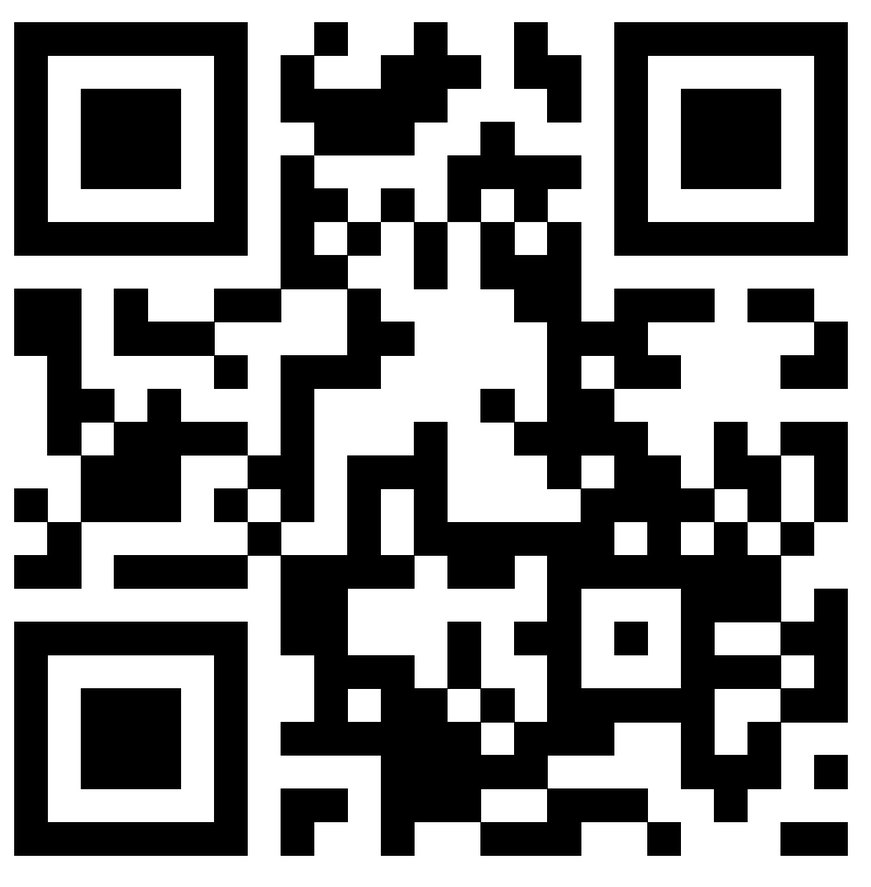      B	close to 3,000		          D  close to 7,0002.  Mrs. Boone’s class has a goal of raising 1,500 dollars for this year’s PTA fundraiser.  In week one, students brought in 368 dollars. In week two, students brought in 497dollars. Exactly how much more money must Mrs. Boone’s class raise to reach its goal? (2 steps!)THURSDAYWrite congruent or noncongruent on the lines below each set of shapes. 1.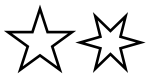 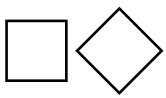 __________________		      _________________3.					4.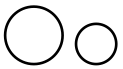 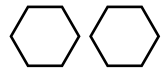 __________________		      _________________ReviewIsaiah rolled number cubes to make two 4-digit numbers.  His numbers are written in the place value chart below.  Use these numbers to fill in the chart below. NameDefinitionPictureA straight path that is endlessLine segmentAn exact position in spaceRay Made up of two rays that meet at a vertexNumberNearestHundredNearestThousand8,527PointRayLineLine SegmentAngle FiguresCongruent?  Yes or noWhy or why not?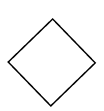 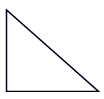 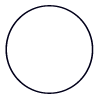 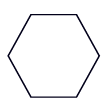 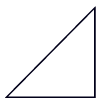 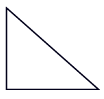 Estimated SumActual SumEstimated DifferenceActual Difference